UNIVERSITY OF WYOMING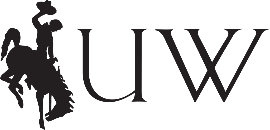 INSTITUTIONAL BIOSAFETY COMMITTEE2024 Tentative Monthly/ Quarterly MeetingsWednesday, January 17thWednesday, February 21st – Quarterly MeetingWednesday, March 20th (this month subject to change, reach out to biosafety specialist for accurate date)Wednesday, April 17thWednesday, May 15th – Quarterly MeetingWednesday, June 19th Wednesday, July 17th Wednesday, August 21st – Quarterly MeetingWednesday, September 18th  Wednesday, October 16th Wednesday, November 20th – Quarterly MeetingWednesday, December 18th 